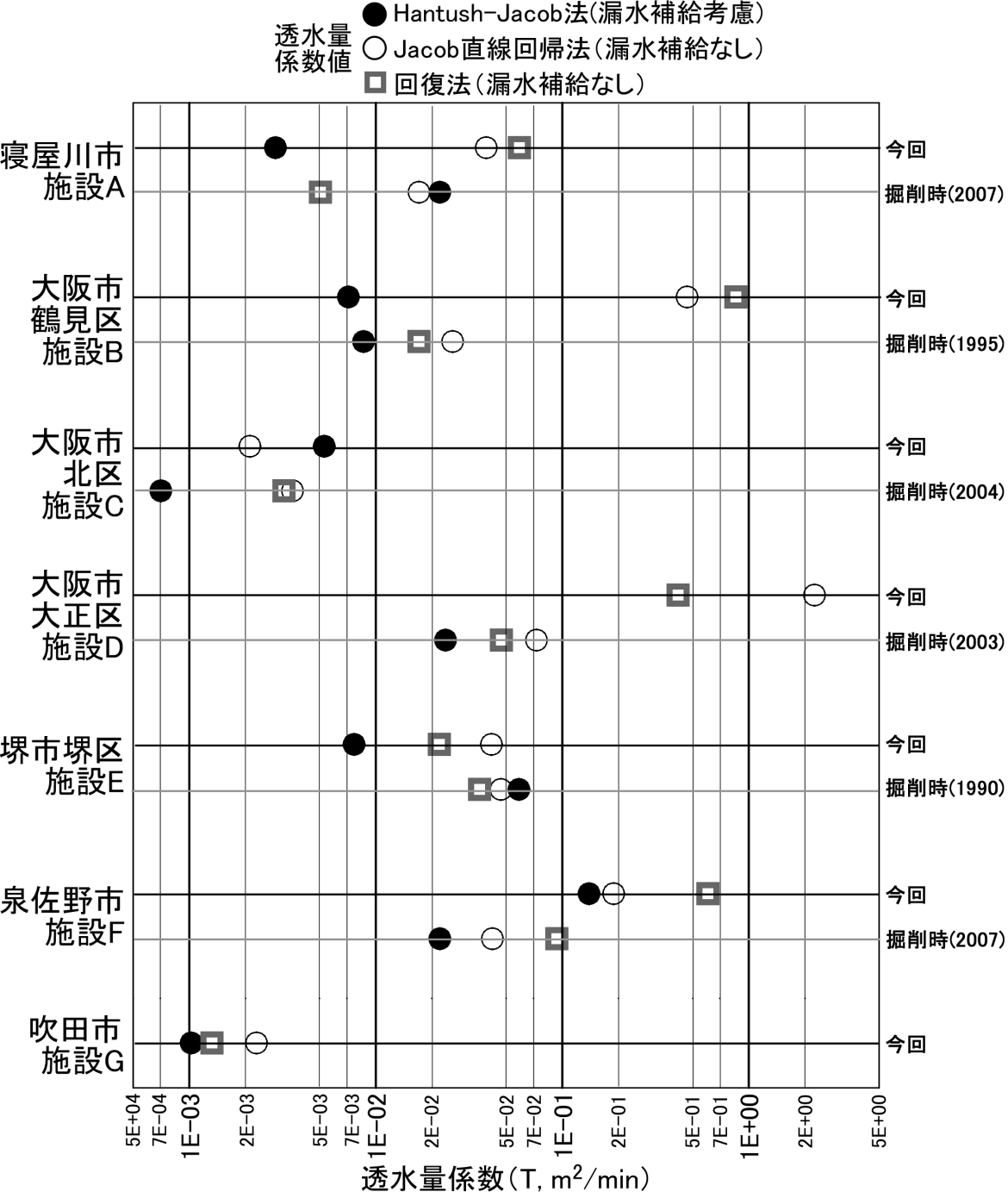 図1　揚湯試験での透水量係数(T)の比較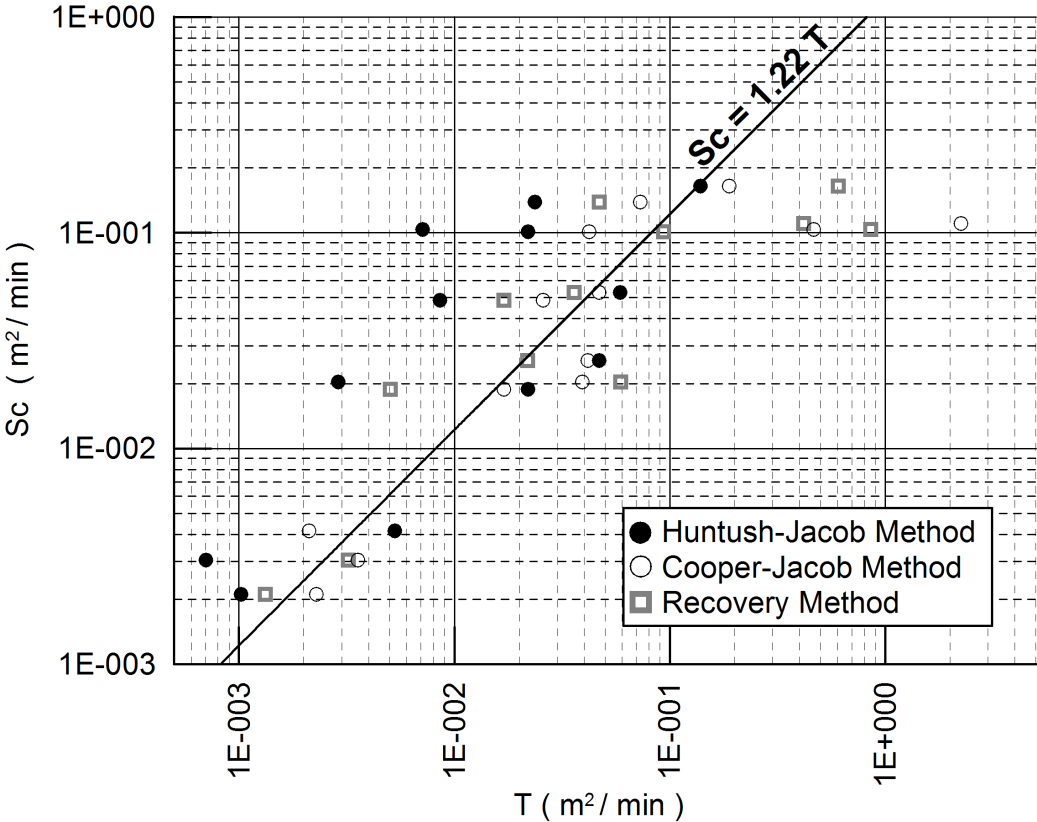 図2　透水量係数(T)と比湧出量(Sc)との関係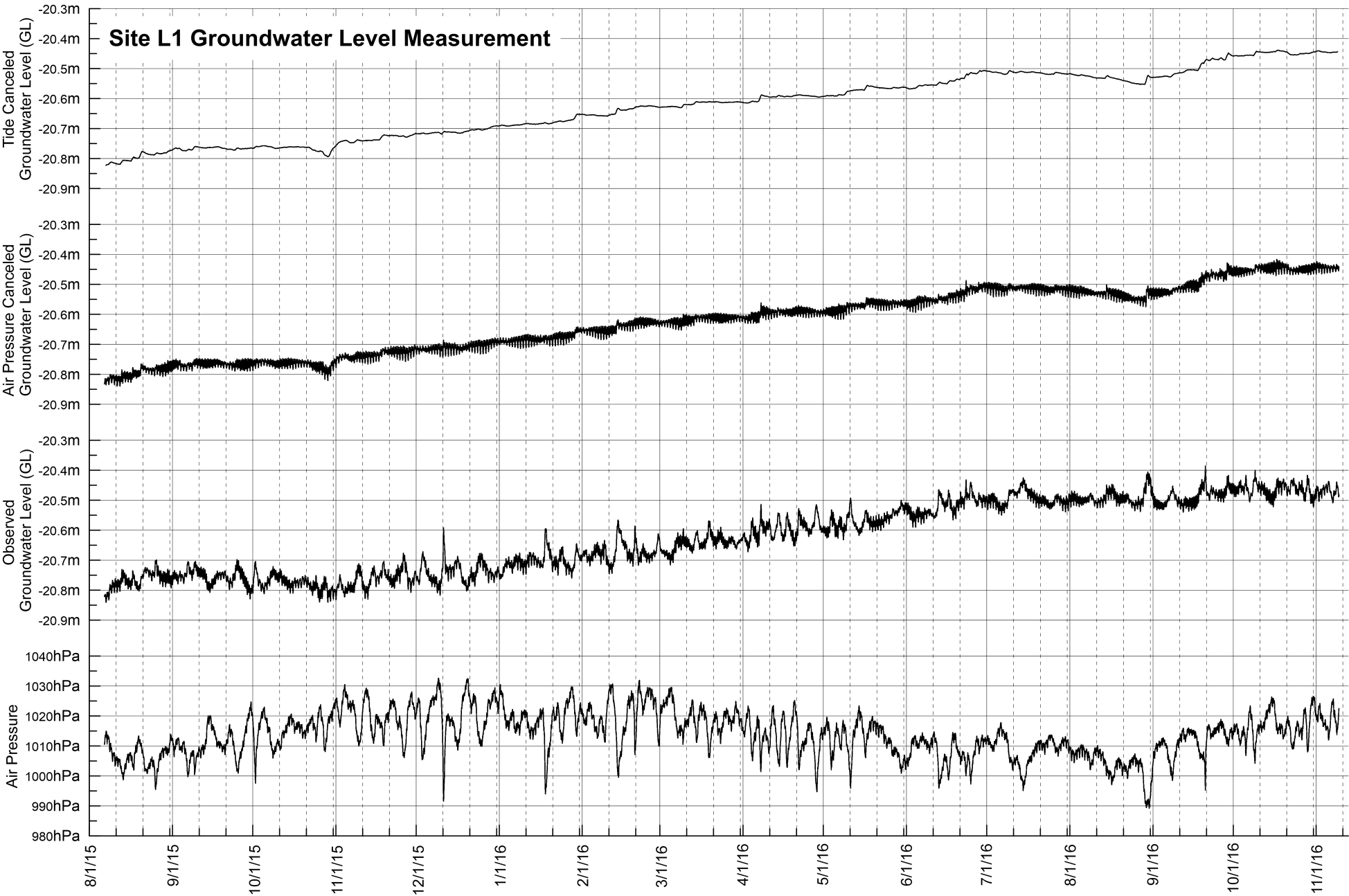 図3a　茨木市施設L1の地下水位観測結果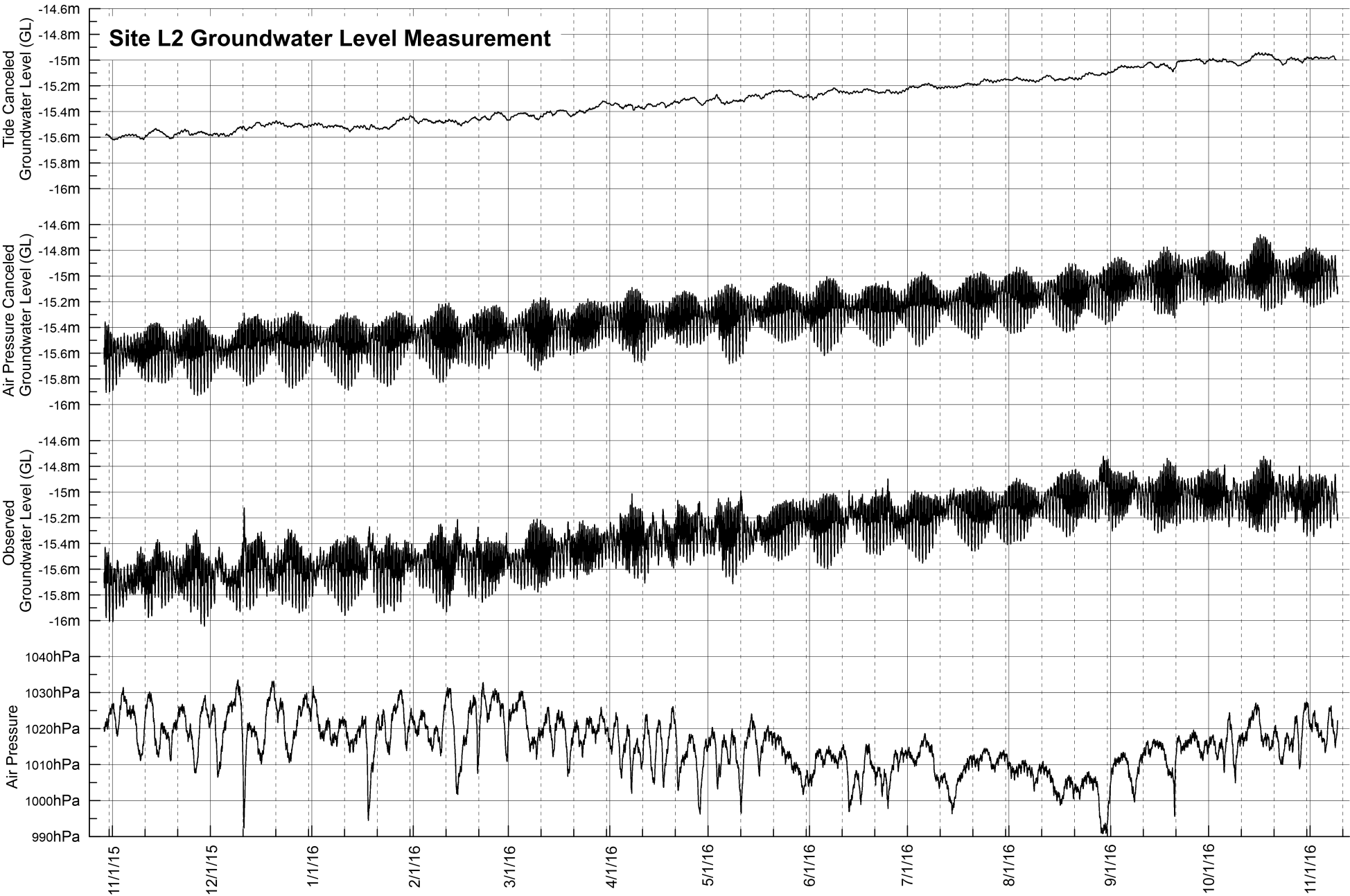 図3b　大阪市此花区施設L2の地下水位観測結果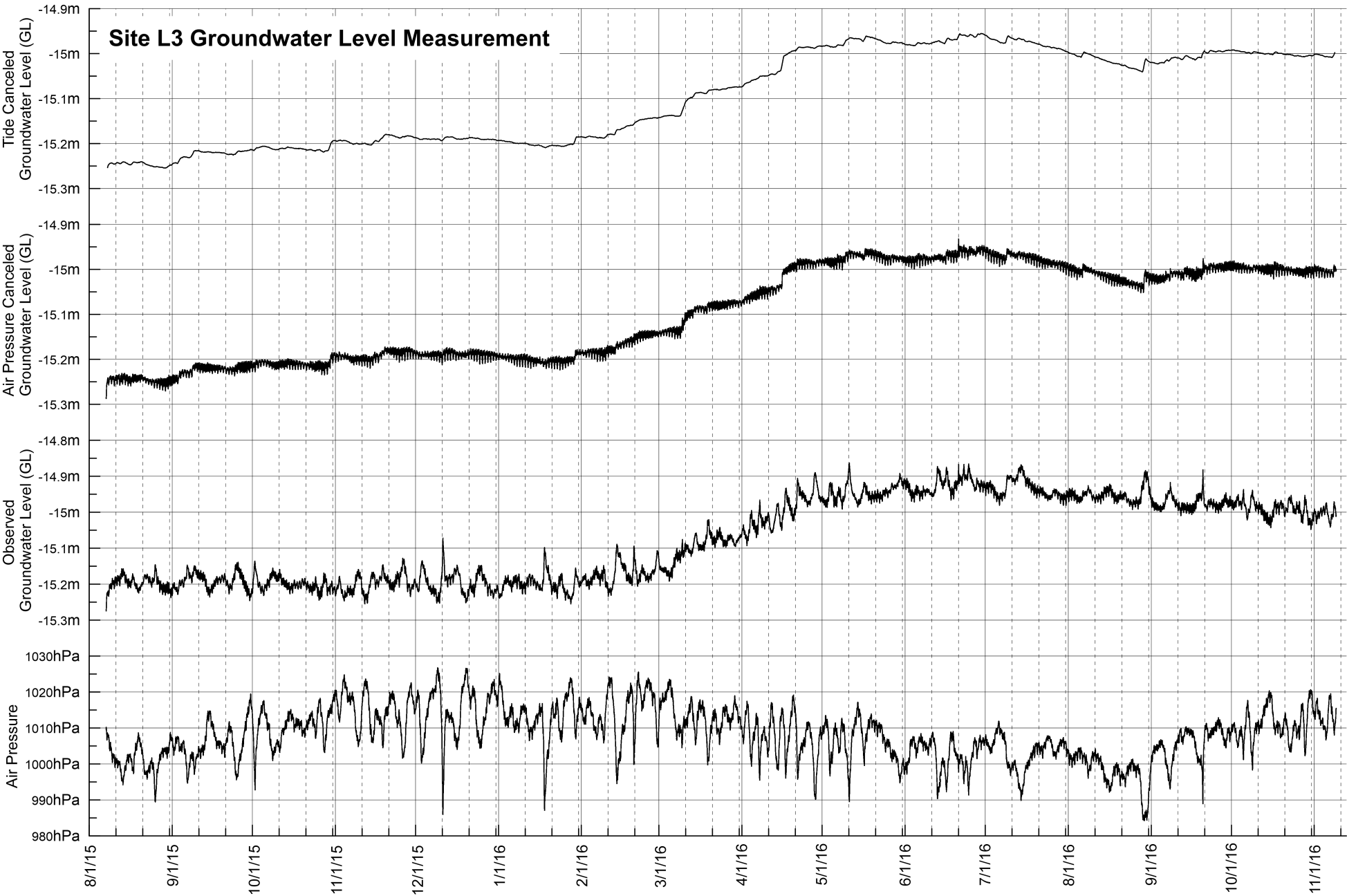 図3c　和泉市施設L3の地下水位観測結果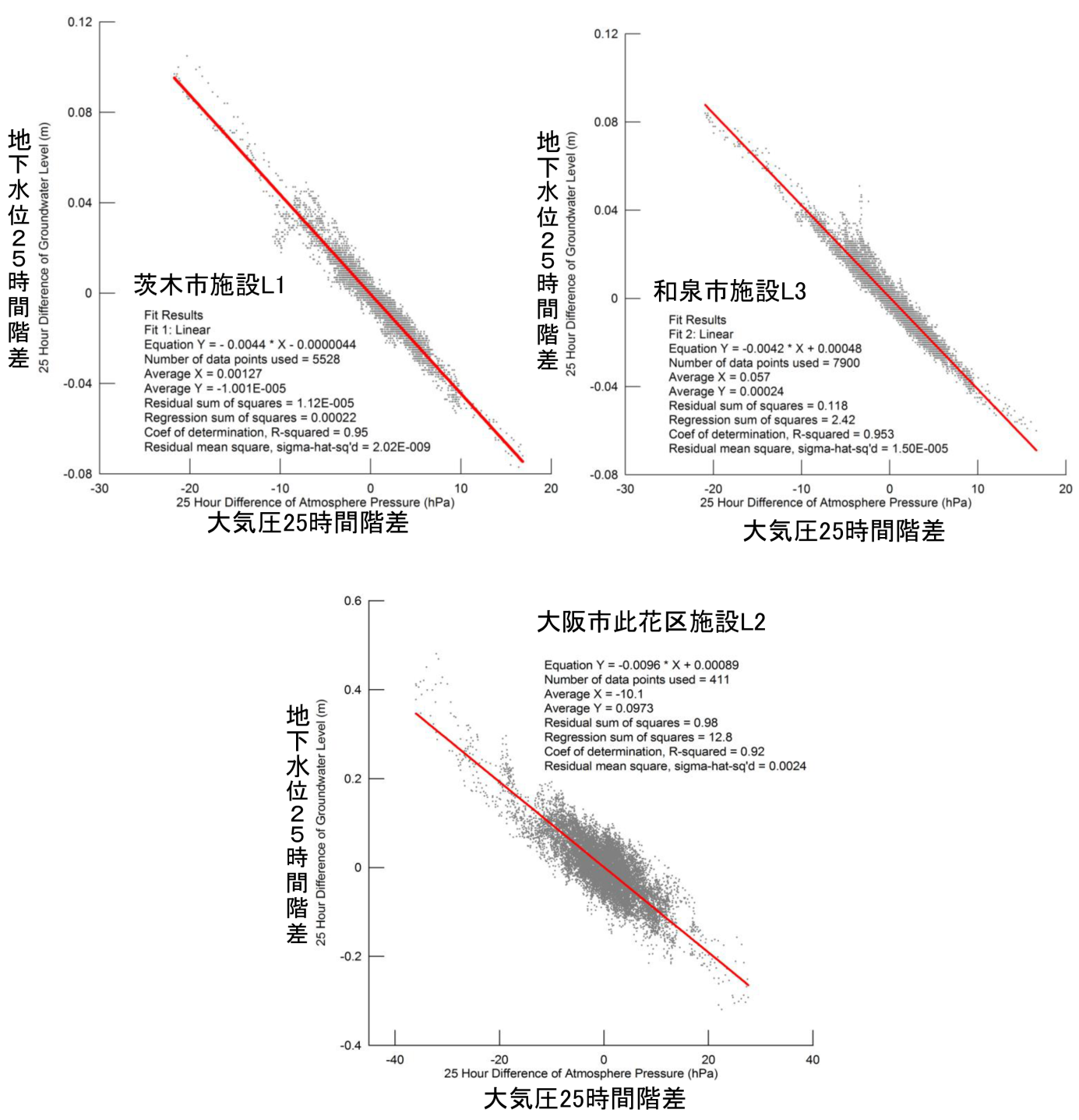 図4 大気圧に対する地下水位の相関(25時間階差)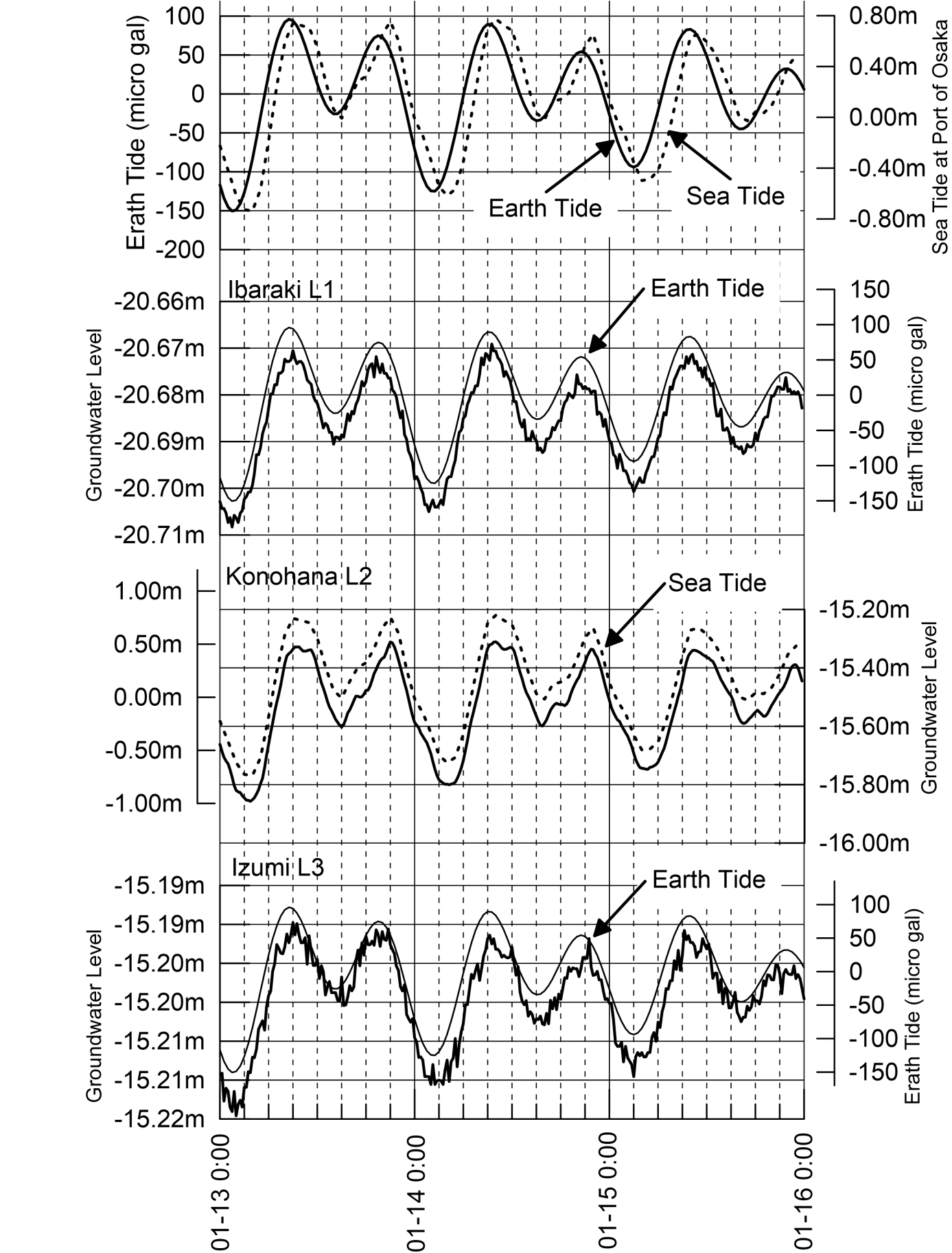 図5　3地点の地下水位変動と地球潮汐(海面・固体潮汐)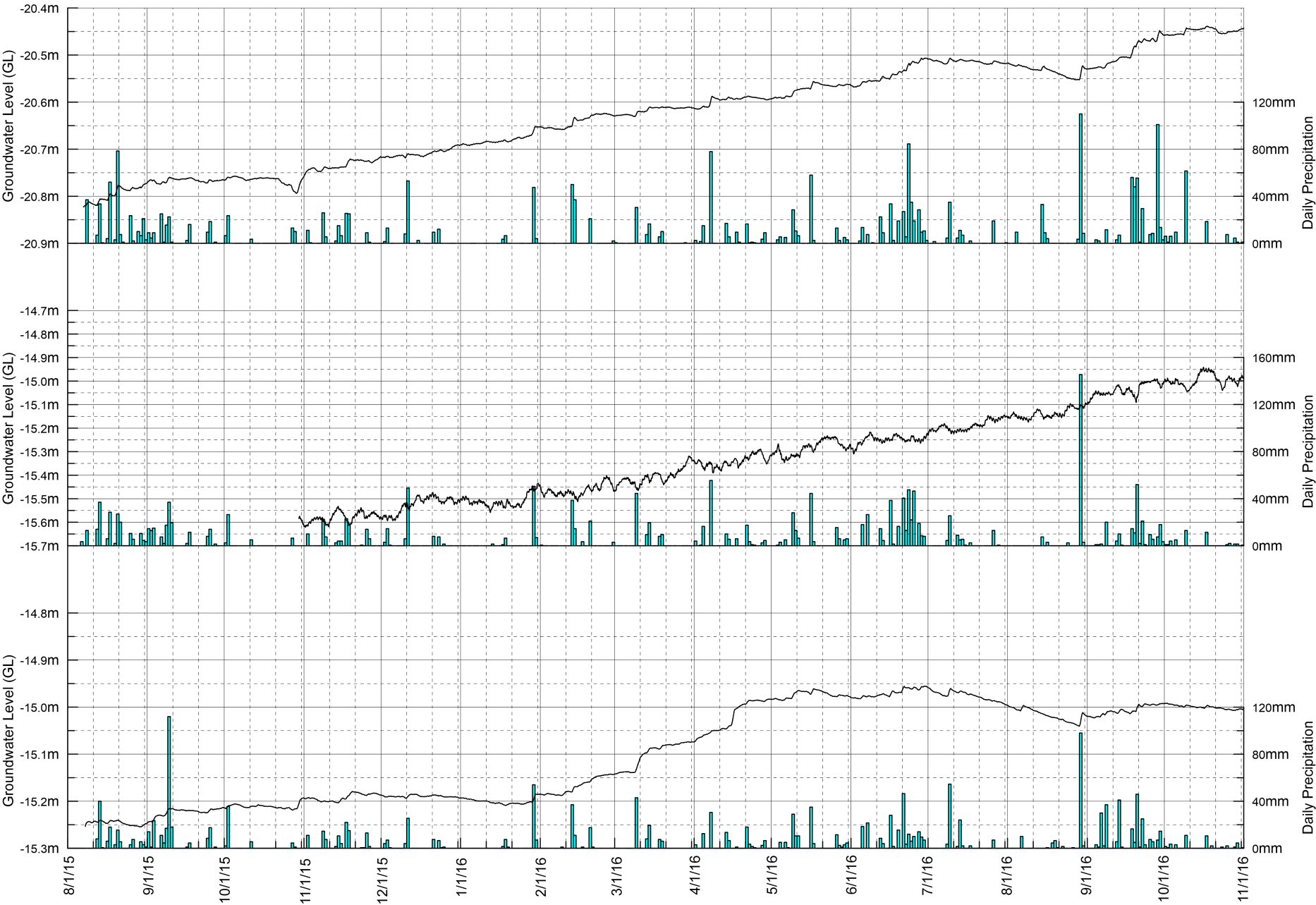 図6 気圧効果・潮汐補正後の地下水位変動と日雨量図7　温泉水の水質分析試料採取地点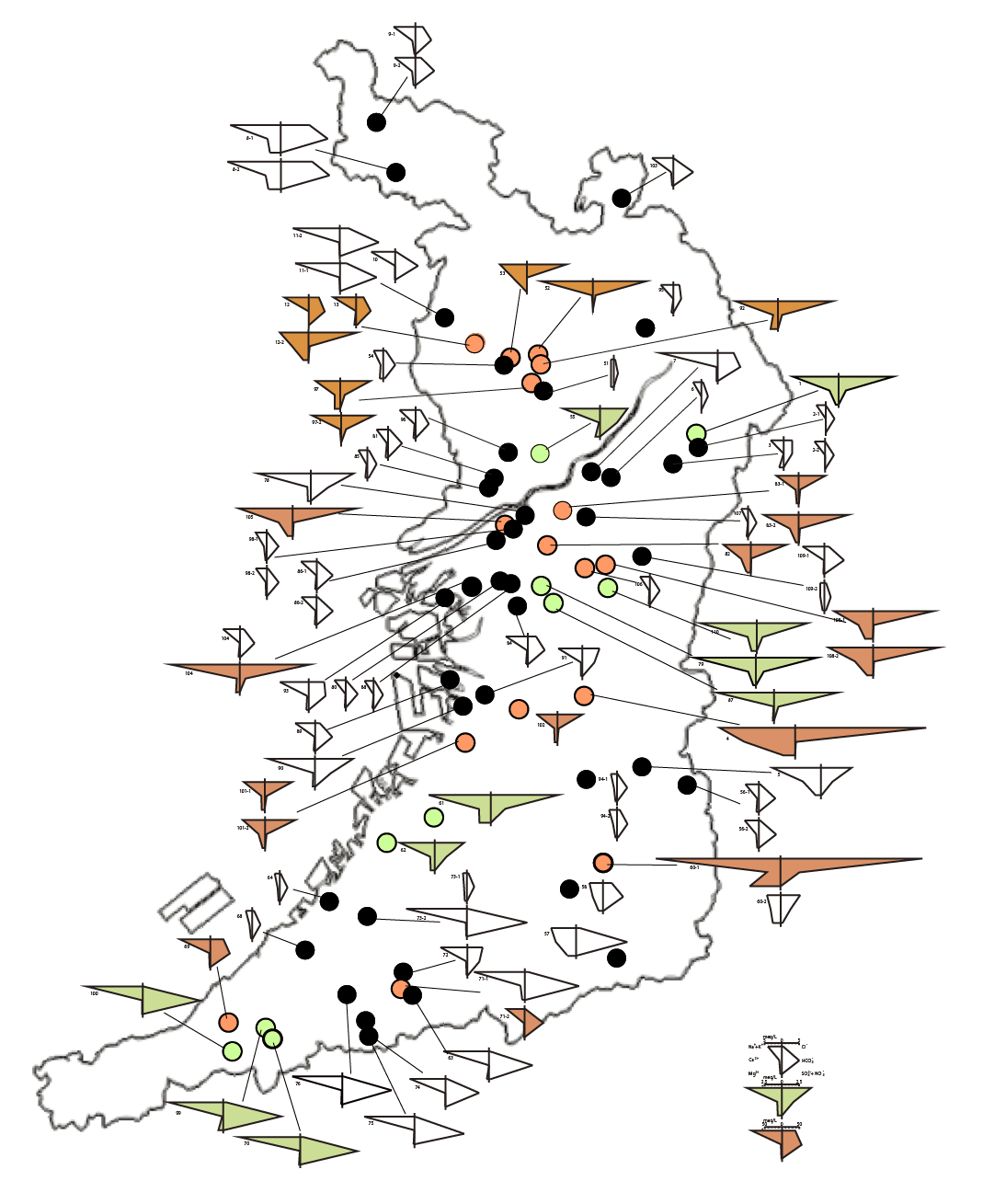 図8　ヘキサダイヤグラムを用いた水質の主成分組成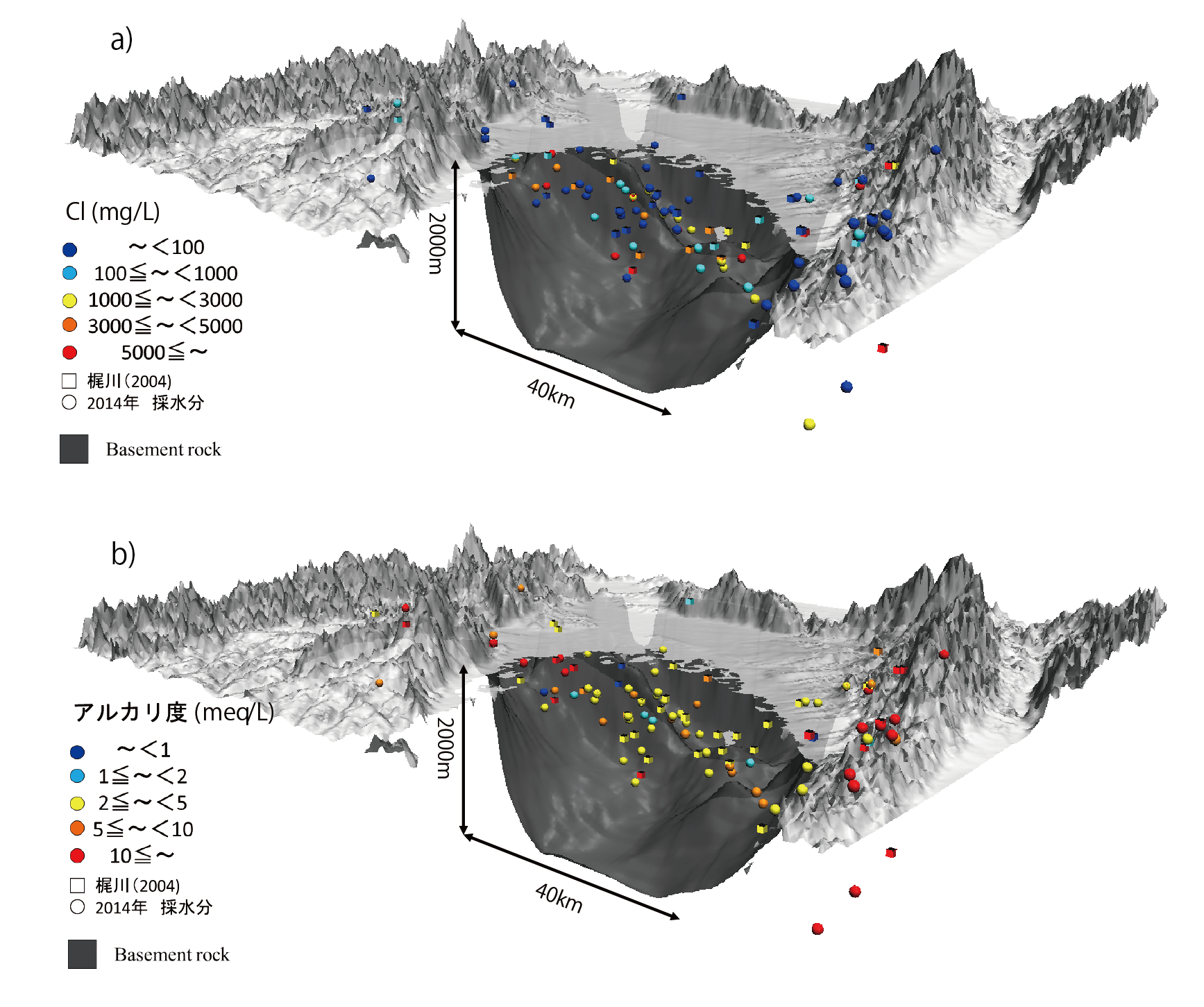 図9　塩化物イオンとアルカリ度の3次元分布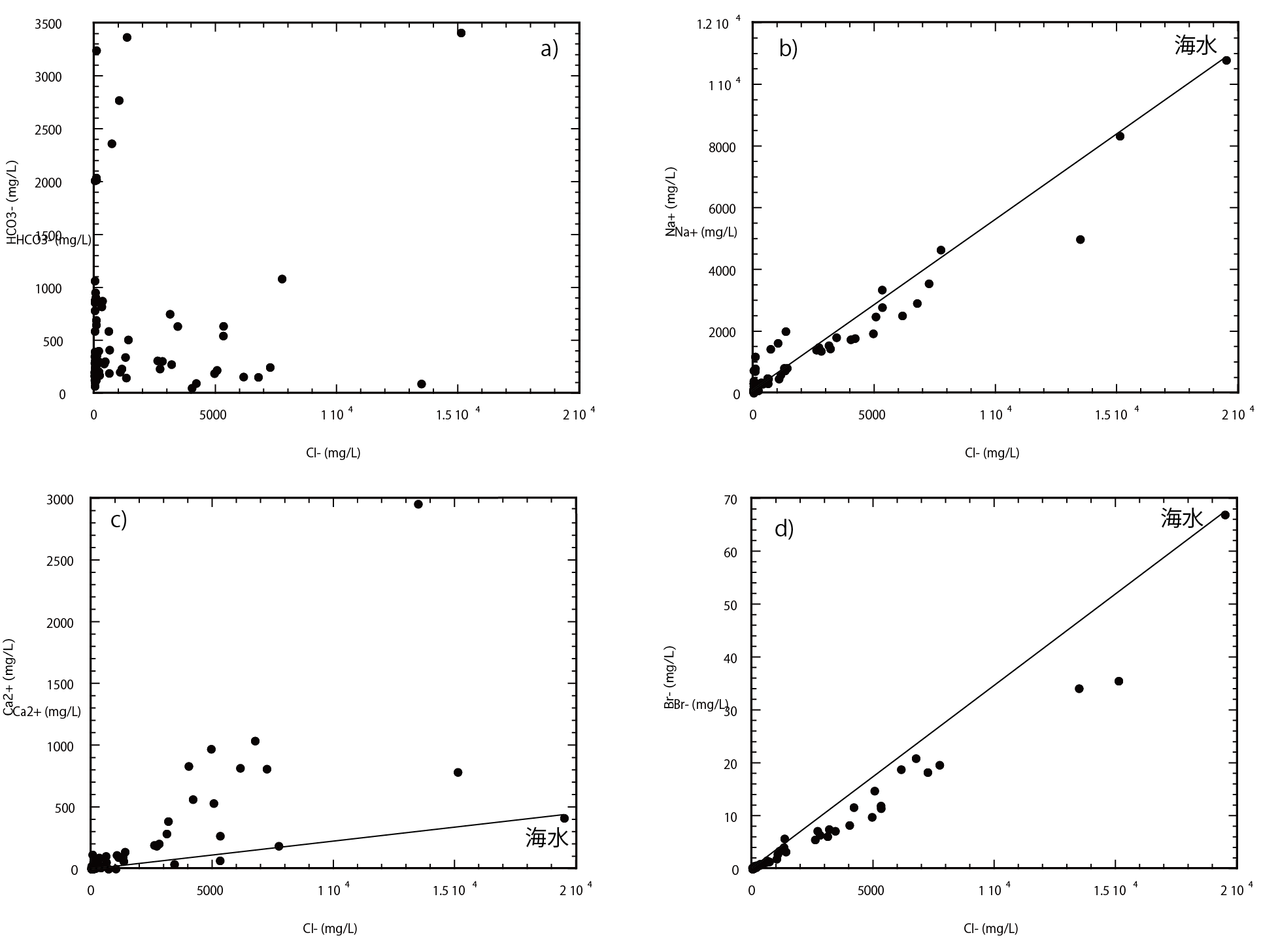 図10　主成分組成の関係図11　平成15年（2003年）と平成26年（2014年）の泉質の比較図12　平成15年（2003年）と平成26年（2014年）の泉質変化の地域的分布赤丸：水質劣化地点、緑丸：水質向上地点、青丸：水質に大きな変化がない黒丸：平成26年（2014年）に試料採取したその他の地点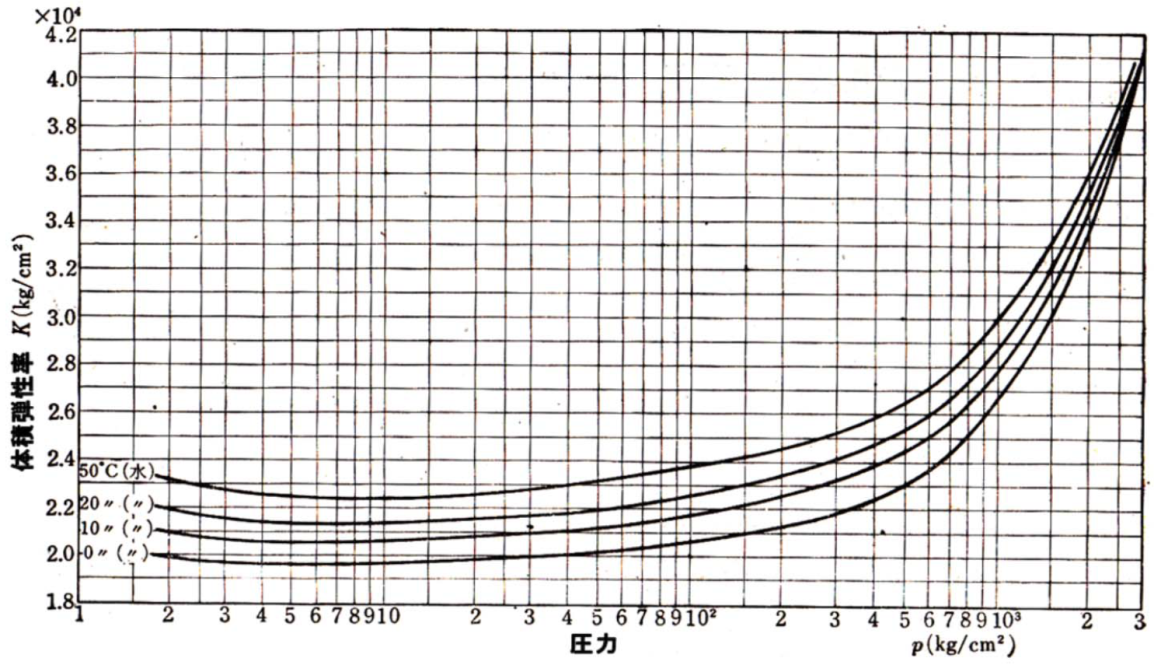 図13　水の温度・圧力条件による体積弾性率の変化水の体積弾性率は圧力100kg/cm3以下では温度依存が圧力依存より大きい．20-50℃間では概ね 2.2E+08 kgf/m2